	Пермский краевой радиотелевизионный передающий центр информирует, что в связи с проведением профилактических работ будет приостановлена трансляция цифровых пакетов                РТРС-1, РТРС-2, радиопрограммы Радио России на радиотелевизионной станции в с. Уинское  21 июня с 11:00 до 13:00.Менеджер О.Н. Лоскутова, тел. (342) 201-80-40, доб. 3554.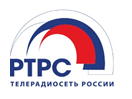 